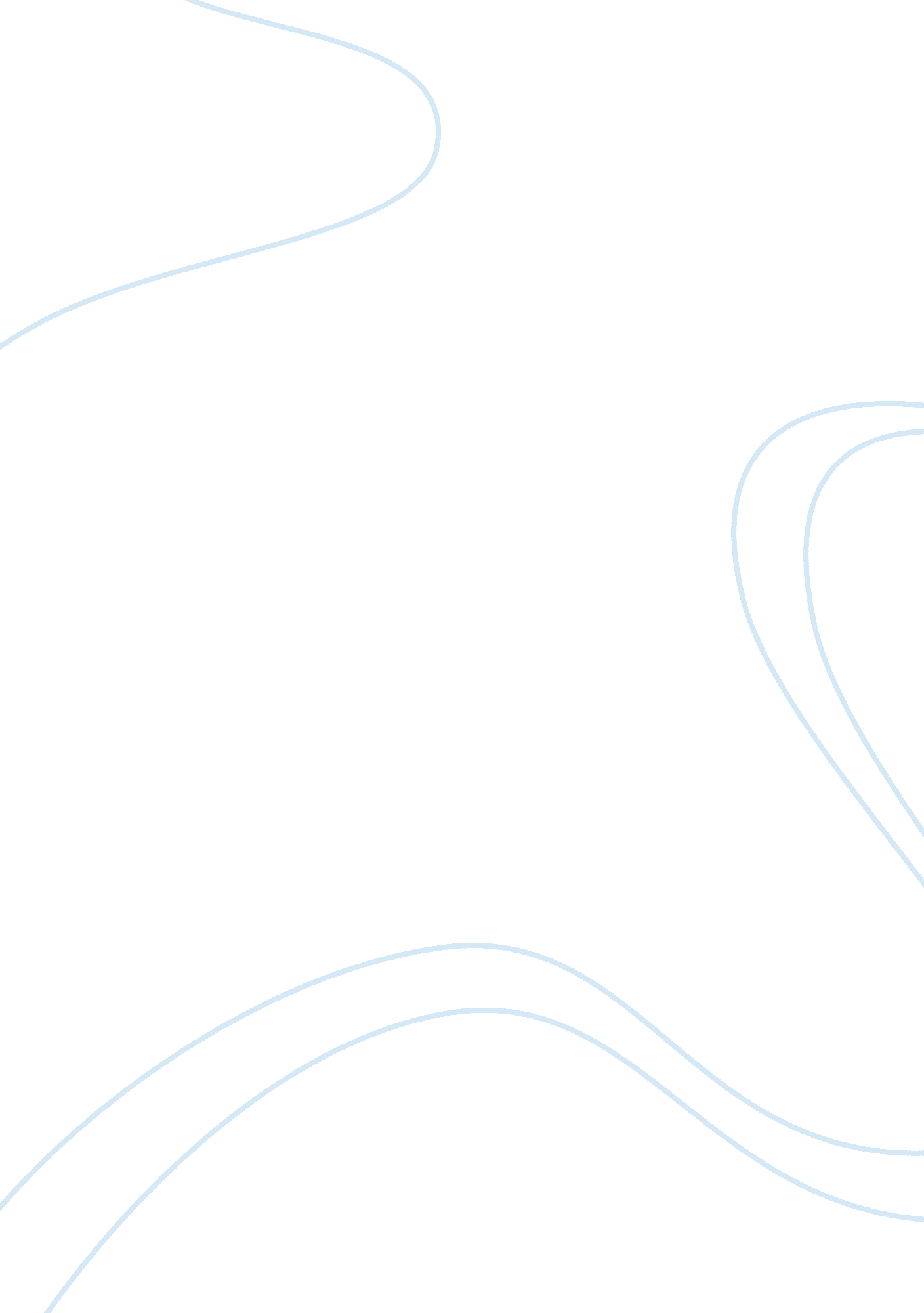 Traveling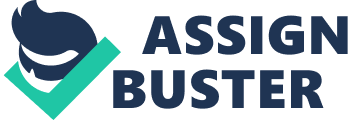 There are many ways of transport. Some people can’t imagine how people could live without cars, busses, trains, or planes. There is no doubt that owning a car is convenient for many reasons. One of the biggest advantages of owning a car is having that easy way to move around wherever you want without the need of waiting for the bus or the train. Another big advantage is the flexibility and the independence that it gives to the owner, for instance, you could take the bus to work having to stop in three different stations or you could just drive your own way to work in one single ride. Sure there are many ways of traveling but by car seems to be the most convenient way of traveling for most of the people. Using a car either to go to work or school is by far the most convenient way of transportation but even for holydays trip could be considered as one of the best ways of transportation. The comfort that a car gives to the owner could be air conditioning and heating, radio and music at the owner preference, and the privacy that let the driver and passengers do what they want. Life can be a lot easier with a car due to the fact of modern lifestyle is adapted to this transportation mean. In the modern world we cannot imagine a life without cars. In some ways, our life depends on cars. Car owners can travel almost every place they want, some trips could take hours or even days to complete. For example, going from Miami to Orlando may take four to five hours, which is a reasonable time for a trip but a trip from Miami to New York could take more than twenty hours, which is quite a lot. Car owners could even go farther, even drive from the tip of one country to another taking weeks on the road to get where they want. If it wasn’t enough drivers could go from one continent to another just by driving. Sure it will not be pleasant for some people but the possibility exist. Though, there is other ways of traveling to be considered. Another way of taking a long trip could be by train it will take more but it eliminates the driving factor, hours driving aren’t comparable to hours relaxing or even sleeping on a train cab. In addition, a train ticket could cost less than the gas that the car is going to spent on the trip. For long term trips, trains are a little better in the way of cost efficiency and time but in daily commute, cars are by far the most efficient way of traveling. However, there is more ways of traveling to be considered, planes are another possible way of traveling. Definitely the fastest way of traveling is by plane, unfortunately the possibility of daily commute on planes are below zero, due to the fact that you can’t take a plane to a building from home. Traveling by plane could be a little more expensive than traveling by train but it is without doubt the easiest and fastest way. Taking less than five hours you could go either from Miami to New York or from Miami to Atlanta. Many people think that traveling by car is better than traveling by plane but the facts doesn’t agree with that. 90% of the people prefer to travel by plane because of the time and money efficiency. Other thing that people doesn’t realize is that planes are safer than cars. In numbers, driving with more than 5 million accidents compared to 20 accidents in flying. In conclusion, statistically speaking, flying is far safer than driving. However, it may feel more dangerous because perception is based on more than facts, according to David Ropeik, risk communication instructor at Harvard School of Public Health. Driving needs more personal control, making it feel safer. In addition, plane crashes are catastrophic, killing more people at once, which grabs more attention and makes people more afraid to them. Car crashes happen every day making their effects less noticeable. 